ANEXO VFORMULÁRIO DE AVALIAÇÃO DE TÍTULOS – PROFESSORES HABILITADOSNome do Candidato:______________________________________________________________Nº do CPF________________Nº da Inscrição:Cargo:____________________                                ( ) Doutorado ou ( ) Mestrado ou ( ) Pós Graduação e/ou ( ) CursosObs.: A página 1 refere-se a este anexo, as demais páginas devem ser assinaladas nas tabelas deste anexo em ordem crescente, todos os documentos enviados devem ser listados.* Numere os títulos anexados com o número de ordem informado neste formulário.Declaro que entreguei na data abaixo, os títulos acima especificados, ciente de que os mesmos serão objetos de análise da Comissão Especial do Processo Seletivo e da Empresa Seletec Apoio Administrativo LTDA. Declaro ainda que estou ciente de que a constatação de qualquer irregularidade implicará em minha exclusão do certame, sem prejuízo das sanções legais, bem como de que não serão aceitos títulos em desconformidade ao descrito no edital.Data:	/	/	Assinatura do (a) Candidato (a)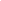 ANEXO VIFORMULÁRIO DE AVALIAÇÃO DE TÍTULOS – PROFESSORES NÃO HABILITADOSNome do Candidato:		. Nº do CPF:	Nº da Inscrição:		. Cargo:			.( ) CursosObs.: A página 1 refere-se a este anexo, as demais páginas devem ser assinaladas nas tabelas deste anexo em ordem crescente, todos os documentos enviados devem ser listados.* Numere os títulos anexados com o número de ordem informado neste formulário.Declaro que entreguei na data abaixo, os títulos acima especificados, ciente de que os mesmos serão objetos de análise da Comissão Especial do Processo Seletivo e da Empresa Seletec Apoio Administrativo LTDA. Declaro ainda que estou ciente de que a constatação de qualquer irregularidade implicará em minha exclusão do certame, sem prejuízo das sanções legais, bem como de que não serão aceitos títulos em desconformidade ao descrito no edital.Data:	/	/	       Assinatura do(a) candidato(a)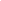 PáginaTítulo/InstituiçãoCidade/UFQuadro de Atribuição de Pontos para a Avaliação de Prova de TítulosQuadro de Atribuição de Pontos para a Avaliação de Prova de TítulosTítulo (assinalar uma opção)ValorTotalTítulos (concluídos) Apresentação de um dos seguintes títulos:Mestrado/Doutorado na Área específica, e ou, da Educação.8,00Títulos (concluídos) Apresentação de um dos seguintes títulos:Especialização (mínimo 360 h/a) na Área específica, e ou, da Educação.6,00Títulos (concluídos) Apresentação de um dos seguintes títulos:Superior curso superior específico para qual se inscreveu.4,00Títulos (concluídos) Apresentação de um dos seguintes títulos:Ensino Médio com habilitação Magistério2,4Participação em cursos e/ou seminários na área de educação, no mínimo de 04 horas por certificado.Serão validados cursos realizados a partir de Janeiro de 2018, totalizando máximo 200 horas.Total horas curso:0,01 Participação em cursos e/ou seminários na área de educação, no mínimo de 04 horas por certificado.Serão validados cursos realizados a partir de Janeiro de 2018, totalizando máximo 200 horas.0,01 TotalPáginaTítulo/InstituiçãoCidade/UFQuadro de Atribuição de Pontos para a Avaliação de Prova de TítulosQuadro de Atribuição de Pontos para a Avaliação de Prova de TítulosQuadro de Atribuição de Pontos para a Avaliação de Prova de TítulosQuadro de Atribuição de Pontos para a Avaliação de Prova de TítulosFase/horas cursosValorTotalCursando Ensino Superior Certificado de frequência por fase cursada no curso superior específico em qual o candidato se inscreveu.Certificado de frequência por fase cursada no curso superior específico em qual o candidato se inscreveu.0,30Participação em cursos e/ou seminários na área de educação, no mínimo de 04 horas por certificado.Serão validados cursos realizados a partir de Janeiro de 2018, totalizando máximo 200 horas.Serão validados cursos realizados a partir de Janeiro de 2018, totalizando máximo 200 horas.0,01 Total